																			    Государственное бюджетное общеобразовательное учреждение 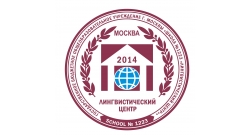 города Москвы "Школа № 1223 "Лингвистический центр"

ПРОЕКТ «Инкубация, как способ улучшения продовольственной безопасности»Автор: ученик 4 класса «В» - Полянин НикитаРуководитель проекта: Резвых Надежда Игоревна – классный руководительКонсультант: Борисова Мария Михайловна – ассистент кафедры зоологии РГАУ МСХА им. К.А. ТимирязеваПроблема: можно ли для удовлетворения вкусов нескольких человек, в одном инкубаторе вывести одновременно птенцов индейки и кур? Можно ли это сделать в домашних условиях? Что для этого необходимо? Гипотеза: если в инкубатор заложить яйца индейки и кур, то смогут ли вылупиться птенцы сразу двух пород? Цель проекта, практическая и социальная значимость: инкубация сельскохозяйственных птиц в домашних условиях в целях продовольственной безопасности в свете санкций ЕС и США. Обеспечение потребности нескольких человек разным мясом птицы одновременно. Задачи проекта:  Изучить литературу и методику по инкубации сельскохозяйственной птицы.  Проинкубировать яйца индюшек и кур.  Определить процент сохранности и причину гибели эмбрионов. Ожидаемый результат: вывести птенцов индейки и кур, в количестве, обеспечивающим семью мясом на 4 месяца. (28 дней – вывод, 3 месяца рост).Этапы, предметы и методы  научного процесса:Сбор информации, изучение методик.Знакомство с правилами отбора яиц.Изучение температурного режима вывода.Изучение режима влажности при выводе птенцов.Знакомство с правилами выведения птенцов.Получение результатов и анализ, выводы и предположения.Подготовка презентации и демонстрационного материала.Дизайн, компьютерное оформление.Выводы:  Моя гипотеза подтвердилась, и цели были достигнуты. В одном инкубаторе можно вывести одновременно птенцов индейки и кур, таким образом обеспечить себя мясом птицы.  Я приобщился не только к художественной литературе, но изучил еще и научную литературу по инкубации. Научная литература отличается по своему содержанию от художественной литературы.  Чтение книг тоже, оказывается, может натолкнуть на различные эксперименты и опыты. В течение лета 2014 г. мной и моей семьей было заложено в инкубатор: 7 яиц индейки, 20 яиц куриных породы Брама,  6 яиц под наседку. Вывелось: 4 птенца индейки, 9 птенцов Брама.  Под наседкой – 0.  Не на все вопросы я получил ответы. Пришлось даже обращаться на кафедру Российского Государственного Аграрного Университета - МСХА им. К.А.ТИМИРЯЗЕВА за разъяснениями. Купить сегодня в супермаркете натуральные продукты (овощи, фрукты, мясные изделия, рыбу, полуфабрикаты и т.д.), экологически чистые продукты, не имеющие в своем составе химической составляющей, уже практически не возможно. И это огромная проблема для жителей больших городов. Мои цыплята – именно такие! С рождения они ели творог, смешанный с листьями чеснока. Гуляли и щипали травку, раскапывали из земли червяков. И даже питались клубникой с грядки! Может мой опыт кому-то пригодится в свете санкций ЕС.  Моя семья точно голодной не останется!…  У нас есть для экспериментов еще другие редкие породы кур… Мне только 10 лет и у меня все впереди! Осталось еще много вопросов и неиспользованного материала. Будем исследовать и дальше…. У породы кур – китайской шелковой – вместо перьев – пух. Будем думать над производством экологических подушек, чтобы производство было безотходным.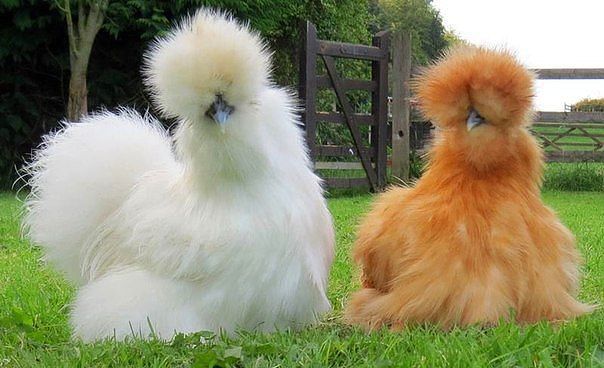 